GIẤY YÊU CẦU BẢO HIỂM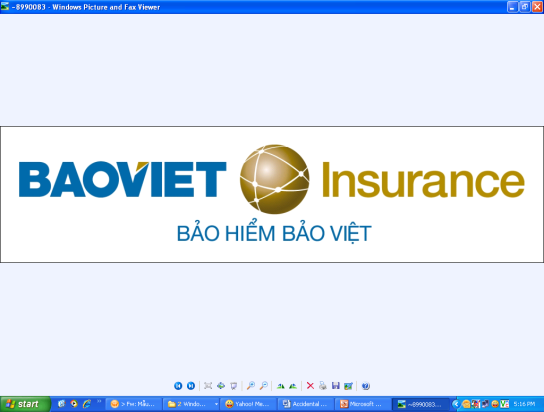 “BẢO VIỆT TÂM BÌNH”Giấy yêu cầu bảo hiểm (GYCBH) này là một bộ phận không tách rời của Hợp đồng bảo hiểm. Vui lòng đọc kỹ các yêu cầu dưới đây và điền đầy đủ thông tin GYCBH. Việc kê khai thông tin trong GYCBH này sẽ là căn cứ để thực hiện quyền và nghĩa vụ của các bên trong tất cả các hợp đồng bảo hiểm (bao gồm cả các hợp đồng tái tục tiếp theo).Xin vui lòng kiểm tra và đọc kỹ để chắc chắn rằng Quý khách hàng đã hiểu toàn bộ các nội dung được quy định trong Quy tắc. Lưu ý, việc Quý khách hàng ký vào Giấy yêu cầu bảo hiểm/Hợp đồng bảo hiểm là bằng chứng xác nhận việc Quý khách hàng đã hiểu rõ tất cả các nội dung được quy định trong Quy tắc bảo hiểm kèm theo.THÔNG TIN VỀ NGƯỜI YÊU CẦU BẢO HIỂM (NYCBH)Họ và tên:  _________________________________________________    Số CMND/CCCD/Hộ chiếu/:____________________________________Ngày tháng năm sinh: _______________________  Địa chỉ: _____________________________________________________________________Điện thoại di động: __________________________________________    Email:   ___________________________________________________                        THÔNG TIN VỀ NGƯỜI ĐƯỢC BẢO HIỂM (NĐBH)THÔNG TIN VỀ NGƯỜI ĐƯỢC BẢO HIỂM (NĐBH)THÔNG TIN VỀ NGƯỜI ĐƯỢC BẢO HIỂM (NĐBH)THÔNG TIN VỀ NGƯỜI ĐƯỢC BẢO HIỂM (NĐBH)THÔNG TIN VỀ NGƯỜI ĐƯỢC BẢO HIỂM (NĐBH)THÔNG TIN VỀ NGƯỜI ĐƯỢC BẢO HIỂM (NĐBH)STTHọ tên NĐBHGiới tínhNgày sinhSố CCCD/CMND/ Hộ chiếu(Trẻ em lấy theo số của bố/mẹ  thêm “.con thứ mấy”)Quan hệ với NYCBH12345QUYỀN LỢI VÀ PHÍ BẢO HIỂMQUYỀN LỢI VÀ PHÍ BẢO HIỂMQUYỀN LỢI VÀ PHÍ BẢO HIỂMQUYỀN LỢI VÀ PHÍ BẢO HIỂMQUYỀN LỢI VÀ PHÍ BẢO HIỂMQUYỀN LỢI VÀ PHÍ BẢO HIỂMQUYỀN LỢI VÀ PHÍ BẢO HIỂMQUYỀN LỢI & PHÍ BẢO HIỂMQUYỀN LỢI & PHÍ BẢO HIỂMNGƯỜI ĐƯỢC BẢO HIỂM (Theo STT trong danh sách)NGƯỜI ĐƯỢC BẢO HIỂM (Theo STT trong danh sách)NGƯỜI ĐƯỢC BẢO HIỂM (Theo STT trong danh sách)NGƯỜI ĐƯỢC BẢO HIỂM (Theo STT trong danh sách)NGƯỜI ĐƯỢC BẢO HIỂM (Theo STT trong danh sách)QUYỀN LỢI & PHÍ BẢO HIỂMQUYỀN LỢI & PHÍ BẢO HIỂM12345QUYỀN LỢI CHÍNH – Nằm viện và phẫu thuật nội trú do bệnh, tai nạn, thai sản(Ghi tên chương trình; Trẻ em < 9 tuổi tham gia cùng bố/mẹ chỉ được tham gia chương trình thấp hơn hoặc tương đương bố/mẹ)Chương trìnhQUYỀN LỢI CHÍNH – Nằm viện và phẫu thuật nội trú do bệnh, tai nạn, thai sản(Ghi tên chương trình; Trẻ em < 9 tuổi tham gia cùng bố/mẹ chỉ được tham gia chương trình thấp hơn hoặc tương đương bố/mẹ)Phí bảo hiểm [1]QUYỀN LỢI BỔ SUNG(Cùng chương trình với Quyền lợi chính)Lưu ý: Chỉ chọn 1 trong 2 giữa bảo hiểm Tai nạn cá nhân hoặc Sinh mạng và Tai nạn cá nhân* Số tiền bảo hiểm (STBH)QUYỀN LỢI BỔ SUNG(Cùng chương trình với Quyền lợi chính)Lưu ý: Chỉ chọn 1 trong 2 giữa bảo hiểm Tai nạn cá nhân hoặc Sinh mạng và Tai nạn cá nhân* Số tiền bảo hiểm (STBH)- Tai nạn cá nhânLựa chọn tham gia- Tai nạn cá nhânPhí bảo hiểm [2]- Sinh mạng và Tai nạn cá nhânLựa chọn tham gia- Sinh mạng và Tai nạn cá nhânPhí bảo hiểm [3]- Điều trị Ngoại trú Lựa chọn tham gia- Điều trị Ngoại trú Phí bảo hiểm [4]PHÍ BẢO HIỂM [5=1+2+3+4](Theo biểu phí)PHÍ BẢO HIỂM [5=1+2+3+4](Theo biểu phí)PHỤ PHÍ MỞ RỘNG PHẠM VI BẢO LÃNH [6]PHỤ PHÍ MỞ RỘNG PHẠM VI BẢO LÃNH [6]TỔNG PHÍ BẢO HIỂM PHẢI THU (VND) [7=5+6](Phải thu theo GYCBH)TỔNG PHÍ BẢO HIỂM PHẢI THU (VND) [7=5+6](Phải thu theo GYCBH)KÊ KHAI TÌNH TRẠNG SỨC KHỎEKÊ KHAI TÌNH TRẠNG SỨC KHỎE1.Trong ba (03) năm qua, có NÐBH nào liệt kê ở trên đã từng đi khám/được chỉ định điều trị/điều trị (*) tại phòng khám/bệnh viện/viện điều dưỡng/tổ chức y tế hoặc các tổ chức tương tự?(*) đi khám/được chỉ định điều trị/điều trị do các bệnh/tình trạng sau có thể không cần kê khai, bao gồm: rối loạn tiêu hóa, ngộ độc, cảm lạnh, cúm, sốt xuất huyết, sốt virus, viêm tai/mũi/họng cấp, viêm kết mạc, dị ứng, khám thai, ngừa thai, viêm ruột thừa, sinh con, tiêm chủng, chấn thương đã khỏi hoàn toàn và không cần theo dõi hoặc điều trị tiếp.--------------------------------------------------------------------------------------------------------------------------------------------------------------------------------------------------------------------------------------------------------------------------------------------------------------------------------------------□ Có□ Không2. Trong ba (03) năm qua, có NĐBH nào liệt kê ở trên đã mắc và/hoặc điều trị một hay nhiều các chứng bệnh sau: viêm hệ thần kinh trung ương (não); Parkinson; thoái hóa khác của hệ thần kinh; mất trí nhớ, hôn mê, bại não, bại liệt; suy phổi, tràn khí/dịch phổi, suy hô hấp mãn tính; bệnh mạch máu não, đột quỵ (xuất huyết não/xơ cứng động mạch); nhồi máu cơ tim; xơ gan; suy thận, teo thận, sỏi thận, chạy thận nhân tạo; u ác, u xơ tiền liệt; u thượng thận (cắt hoặc chưa cắt); ghép tủy; Lupus ban đỏ; lao các loại; phong; ung thư các loại; suy tủy; bạch cầu; các bệnh lây qua đường tình dục, hội chứng suy giảm miễn dịch; bệnh bẩm sinh, di truyền, dị dạng về gen, down?Nếu bất kỳ câu hỏi nào ở trên được trả lời là CÓ, xin hãy nêu chi tiết (họ và tên, tên bệnh, thời điểm chẩn đoán bệnh, phương pháp điều trị, tình trạng hiện tại, cơ sở điều trị)---------------------------------------------------------------------------------------------------------------------------------------------------------------------------------------------------------------------------------------------------------------------------------------------------------------------------------------------------------------------------------------------------------------------------------------------------------------------------------------------------------------□ Có□ Không3. Có NĐBH nào liệt kê ở trên đã từng được Bảo Việt giải quyết bồi thường theo một Hợp đồng bảo hiểm y tế tương tự; hoặc bị bất kỳ Công ty bảo hiểm nào từ chối bảo hiểm/ từ chối tái tục Hợp đồng bảo hiểm y tế tương tự; hoặc được chấp nhận nhưng với điều kiện áp dụng các điều khoản bổ sung đặc biệt?Nếu câu trả lời là CÓ, xin hãy nêu chi tiết (Công ty bảo hiểm, từ chối/chấp nhận bảo hiểm với điều khoản bổ sung đặc biệt, lý do...)-------------------------------------------------------------------------------------------------------------------------------------------------------------------------------------------------------------------------------------------------------------------------------------------------------------------------------------------------------------------□ Có□ KhôngTHỜI HẠN BẢO HIỂM (12 tháng kể từ Ngày bắt đầu hiệu lực bảo hiểm):      Từ ngày      /       /              đến ngày      /       /       THỜI HẠN BẢO HIỂM (12 tháng kể từ Ngày bắt đầu hiệu lực bảo hiểm):      Từ ngày      /       /              đến ngày      /       /       NGƯỜI THỤ HƯỞNG BẢO HIỂMHọ và tên: ...........................................................Số CMND/CCCD/ Hộ chiếu: ……………………Ngày sinh: ……………...............Quan hệ với NĐBH: ...........................................Địa chỉ: ……………………………………………………………………………….Ghi chú: …………………………………………………………………………………………………………………………………………………………………………………………………………………………………………………………………………………………………………NGƯỜI ĐƯỢC CHỈ ĐỊNH NHẬN TIỀN BẢO HIỂMHọ và tên: ...........................................................Số CMND/CCCD/ Hộ chiếu: ……………………Ngày sinh: …………….................Quan hệ với NĐBH: ………………………...........Địa chỉ: ...........................................................................……………………....…CAM KẾT1. Tôi/chúng tôi cam đoan rằng hiện tại tôi/chúng tôi hoàn toàn khỏe mạnh; không bị bệnh thần kinh, tâm thần, phong; không trong thời gian điều trị bệnh tật, thương tật; không bị thương tật/tàn tật vĩnh viễn từ 50% trở lên.2. Tôi/chúng tôi xác nhận rằng các thông tin nêu trên là đầy đủ và xác thực theo sự hiểu biết cao nhất của tôi/chúng tôi và sẽ thông báo ngay cho Bảo Việt về bất kỳ sự thay đổi nào có liên quan. Tôi/chúng tôi đồng ý rằng Giấy yêu cầu bảo hiểm này cùng với việc đóng đầy đủ phí bảo hiểm sẽ làm cơ sở cho Hợp đồng bảo hiểm giữa tôi/chúng tôi và Bảo Việt và chấp nhận các điều kiện bảo hiểm quy định tại Hợp đồng bảo hiểm. 3. Tôi/chúng tôi đồng ý rằng, trường hợp tôi/chúng tôi không thực hiện trách nhiệm khai báo trung thực và đầy đủ mọi thông tin, Bảo Việt có toàn quyền giảm trách nhiệm một phần hoặc toàn bộ đối với khiếu nại bồi thường của Hợp đồng này. Nếu việc không khai báo nhằm mục đích trục lợi bảo hiểm, Bảo Việt có quyền hủy/vô hiệu hóa Hợp đồng bảo hiểm ngay từ ngày bắt đầu có hiệu lực.* Yêu cầu kê khai đầy đủ tất cả các nội dung trong GYCBH……………, Ngày ... tháng ... năm ......……………, Ngày ... tháng ... năm ......……………, Ngày ... tháng ... năm ......Phần dành cho cán bộ khai thác Bảo Việt:Phần dành cho cán bộ khai thác Bảo Việt:Phần dành cho cán bộ khai thác Bảo Việt:Người yêu cầu bảo hiểm(ký và ghi rõ họ tên)Người được bảo hiểm(ký và ghi rõ họ tên theo thứ tự)Người được bảo hiểm(ký và ghi rõ họ tên theo thứ tự)Chấp nhận bảo hiểm Chấp nhận bảo hiểm Từ chối nhận bảo hiểm Người yêu cầu bảo hiểm(ký và ghi rõ họ tên)Người được bảo hiểm(ký và ghi rõ họ tên theo thứ tự)Người được bảo hiểm(ký và ghi rõ họ tên theo thứ tự)Ghi chú:………………………………………………………………………………………………………………………………………………………………………………………………………………………………1Thông tin về Đại lýThông tin về Đại lýThông tin về Đại lý2Tên Đại lý: ……………….............Tên Đại lý: ……………….............Chữ ký: ……………………........3Công ty Bảo hiểm: …………........Công ty Bảo hiểm: …………........Chữ ký: ……………………........4Mã Đại lý: ……………………..........Mã Đại lý: ……………………..........Chữ ký: ……………………........5Mã Đại lý: ……………………..........Mã Đại lý: ……………………..........Chữ ký: ……………………........